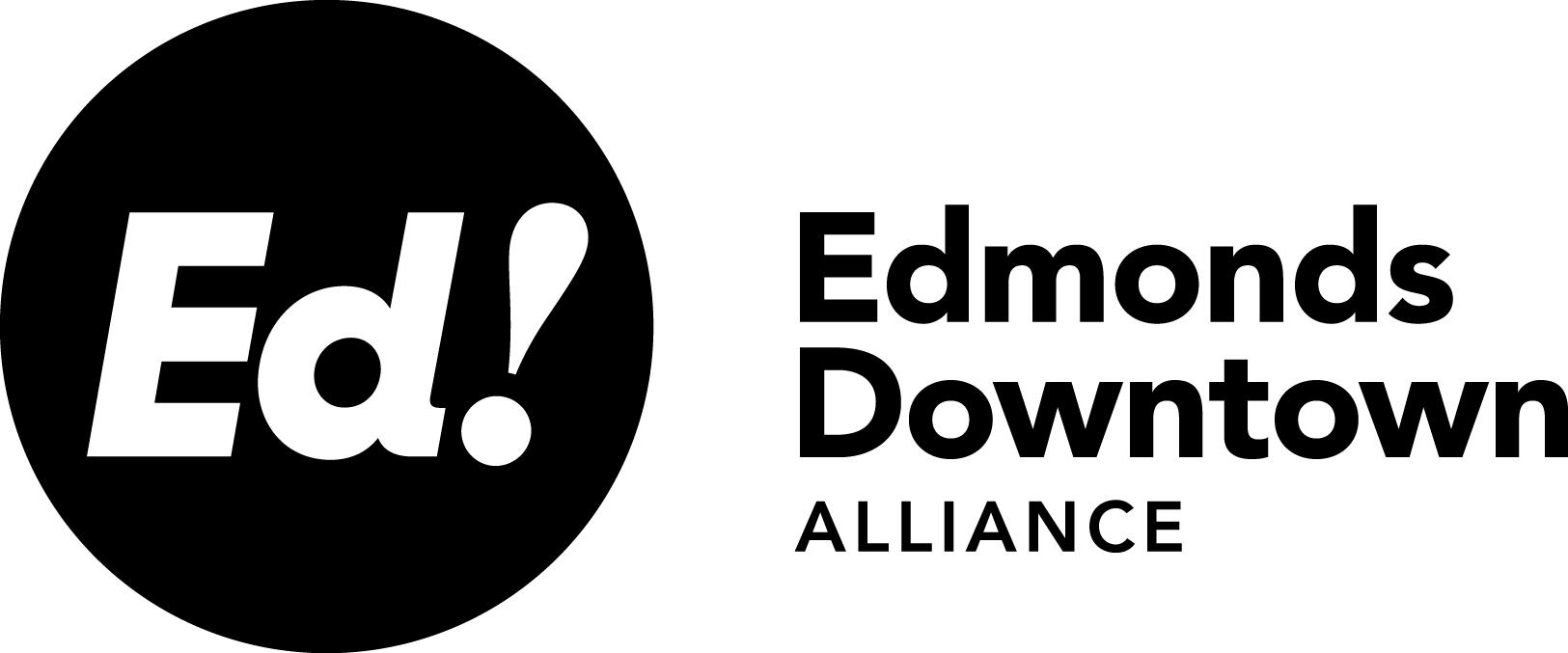 August 11, 20228:00am – 9:30amIn-Person or Virtual MeetingCity Hall, 121 5th Ave NBrackett RoomType of meeting:Board MeetingTaking Minutes:Taking Minutes:Jen LawsonPlease read:7/14/22 MinutesPrepare to share:Prepare to share:Committee UpdatesEd! Mission: Created by the Edmonds City Council in early 2013, we are a focused, funded organization that supports and improves business conditions in Edmonds. Our goal is to ensure our downtown stays lively, attractive, prosperous and welcoming to everyone.Ed! Mission: Created by the Edmonds City Council in early 2013, we are a focused, funded organization that supports and improves business conditions in Edmonds. Our goal is to ensure our downtown stays lively, attractive, prosperous and welcoming to everyone.Ed! Mission: Created by the Edmonds City Council in early 2013, we are a focused, funded organization that supports and improves business conditions in Edmonds. Our goal is to ensure our downtown stays lively, attractive, prosperous and welcoming to everyone.Ed! Mission: Created by the Edmonds City Council in early 2013, we are a focused, funded organization that supports and improves business conditions in Edmonds. Our goal is to ensure our downtown stays lively, attractive, prosperous and welcoming to everyone.Ed! Mission: Created by the Edmonds City Council in early 2013, we are a focused, funded organization that supports and improves business conditions in Edmonds. Our goal is to ensure our downtown stays lively, attractive, prosperous and welcoming to everyone.Zoom Information: Persons wishing to join this meeting virtually in lieu of in-person attendance can use the following information: https://us02web.zoom.us/j/86915221087Meeting ID: 869 1522 1087Dial by your location: +1 253 215 8782 US (Tacoma)Zoom Information: Persons wishing to join this meeting virtually in lieu of in-person attendance can use the following information: https://us02web.zoom.us/j/86915221087Meeting ID: 869 1522 1087Dial by your location: +1 253 215 8782 US (Tacoma)Zoom Information: Persons wishing to join this meeting virtually in lieu of in-person attendance can use the following information: https://us02web.zoom.us/j/86915221087Meeting ID: 869 1522 1087Dial by your location: +1 253 215 8782 US (Tacoma)Zoom Information: Persons wishing to join this meeting virtually in lieu of in-person attendance can use the following information: https://us02web.zoom.us/j/86915221087Meeting ID: 869 1522 1087Dial by your location: +1 253 215 8782 US (Tacoma)Zoom Information: Persons wishing to join this meeting virtually in lieu of in-person attendance can use the following information: https://us02web.zoom.us/j/86915221087Meeting ID: 869 1522 1087Dial by your location: +1 253 215 8782 US (Tacoma)AgendaAgendaAgendaAgendaAgendaCall to Order	Call to Order	Kimberly KoenigKimberly Koenig1Public CommentPublic Comment5City UpdateCity UpdateSusan McLaughlinSusan McLaughlin10Approval of 7/14/22 MinutesApproval of 7/14/22 MinutesKimberly KoenigKimberly Koenig5President’s ReportPresident’s ReportKimberly KoenigKimberly Koenig5Treasurer’s ReportTreasurer’s ReportMatt McCullochMatt McCulloch5New Businesses in the BIDNew Businesses in the BIDMatt McCullochMatt McCulloch5Committee UpdatesAdminMarketingApprove $500 for Website MaintenanceCommunication & OutreachAppearance & EnvironmentCommittee UpdatesAdminMarketingApprove $500 for Website MaintenanceCommunication & OutreachAppearance & EnvironmentCommittee UpdatesAdminMarketingApprove $500 for Website MaintenanceCommunication & OutreachAppearance & Environment20New BusinessNew Business5AdjournAdjourn